             Туристическая компания «ИЛАНА ТУР»г. Владивосток, ул. Ильичева 15, офис 6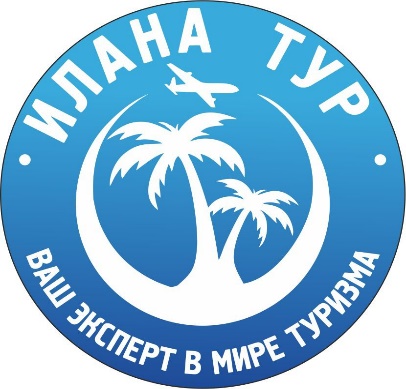 Тел/WhatsApp: +7 994-0-119-119+7 994-0-111-991Telegram: https://t.me/ilana_tourСайт: https://ilanatour.ru/E-mail: top@ilanatour.ruРеестровый номер туроператора 02526615 лет на рынке туриндустрииГОРНОЛЫЖНАЯ БАЗА «ВАНДА»Владивосток – Краскино – Хуньчунь – ЧАНБАЙШАНЬ  – Хуньчунь – Краскино – ВладивостокМеждународная курортная база «Ванда» (Чанбайшань) является горным курортом мирового уровня. Горнолыжный курорт расположен 41 градус северной широты и занимает площадь 7 кв. км. Начало сезона середина ноября, окончание – середина апреля. Горнолыжный курорт удачно расположен среди гор – хорошее укрытие от ветров, что позволяет лыжникам насладиться зимним сезоном. Для любителей активного отдыха и здорового образа жизни, здесь найдется все: бассейны, целебные горячие источники, лыжи, сноуборды, сауны, спа-салоны, магазины, прогулки на лошадях, оленьих и собачьих упряжках.21.02 – 26.02.20246 дней/5 ночей, авто+автоПрограмма тура:Стоимость тура указана на одного человека при 2х местном размещении:В стоимость тура входит:- Автобилеты по маршруту Владивосток – Краскино – Хуньчунь – Краскино – Владивосток – прямой, беспересадочный автобус- Трансфер по маршруту Хуньчунь – Чанбайшань  – Хуньчунь – заказной автобус- Проживание в гостинице выбранной категории на горнолыжном курорте «Ванда» 4*\5* (г. Чанбайшань)- 5 день – ночевка в гостинице «Марриот» (г. Хуньчунь)- Завтраки в ресторане гостиницы (шведский стол) – преимущественно китайская национальная кухня- Обед – 1 и 5 день (г. Хуньчунь)- Ski- pass (прокат горнолыжного снаряжения + подъемники) на все время пребывания на горнолыжной базе- Посещение термальных источников и аквапарка – 1 раз за все время пребывания на горнолыжной базе- Услуги гида-переводчика (встреча, проводы)- Услуги визирования - Обязательное страхование от несчастного случая на территории КНР (страховое покрытие 30 000 евро) – СК «Энергогарант»В стоимость тура не входит (туристы оплачивают самостоятельно):- Экскурсионная программа- Личные расходы1 день21.02.2024Отправление туристов автобусом из г. Владивостока (ост. Баляева/Автовокзал, время выезда уточняется в фирме накануне) по маршруту Владивосток – Краскино – Хуньчунь. Остановка в п. Барабаш – 20 мин. В п/п Краскино прохождение таможенного и пограничного контроля РФ и КНР. Прибытие в г. Хуньчунь. Встреча с представителем принимающей компании. Обед. Трансфер туристов на заказном автобусе по маршруту Хуньчунь – Чанбайшань (время в пути ориентировочно 5 часов). Прибытие туристов на Чанбайшань, горнолыжная база «Ванда». Размещение туристов в гостинице выбранной категории. Свободное время. Отдых.2 – 4 день22.02 – 24.02.2024Завтрак в ресторане гостиницы (шведский стол) – преимущественно китайская национальная кухня. Знакомство с базой. Катание на лыжах, сноубордах. Посещение термальных источников, аквапарка (1 раз за всё время пребывания на горнолыжной базе). Свободное время. Отдых.5 день25.02.2024Завтрак в ресторане гостиницы (шведский стол) – преимущественно китайская национальная кухня. Катание на лыжах, сноубордах. Сдача гостиничных номеров. Встреча с представителем принимающей компании. Отправление туристов на заказном автобусе по маршруту Чанбайшань – Хуньчунь (время в пути ориентировочно 5 часов). Прибытие в г. Хуньчунь. Обед. Размещение туристов в гостинице «Марриот». Свободное время. Отдых.6 день26.02.2024Завтрак в ресторане гостиницы (шведский стол) – преимущественно китайская национальная кухня. Сдача гостиничных номеров. Встреча с представителем принимающей компании. Отправление туристов из г. Хуньчунь по маршруту Хуньчунь – Краскино – Владивосток. Прохождение пограничного и таможенного контроля КНР и РФ. Остановка в п. Барабаш – 20 минут. Прибытие в г. Владивосток после 21:00 на автовокзал (2ая речка).ГОСТИНИЦАСТОИМОСТЬРЕБЕНОК БЕЗ ПРЕДОСТАВЛЕНИЯ СПАЛЬНОГО МЕСТА В ГОСТИНИЦЕДОПЛАТА ЗА ОДНОМЕСТНОЕ РАЗМЕЩЕНИЯ6 дней/5 ночей6 дней/5 ночей6 дней/5 ночей6 дней/5 ночей«HOLIDAY INN» 4*57 000 рублей- 26 000 рублей+ 31 000 рублей«HOLIDAY INN» 5*65 500 рублей- 30 500 рублей+ 40 500 рублей